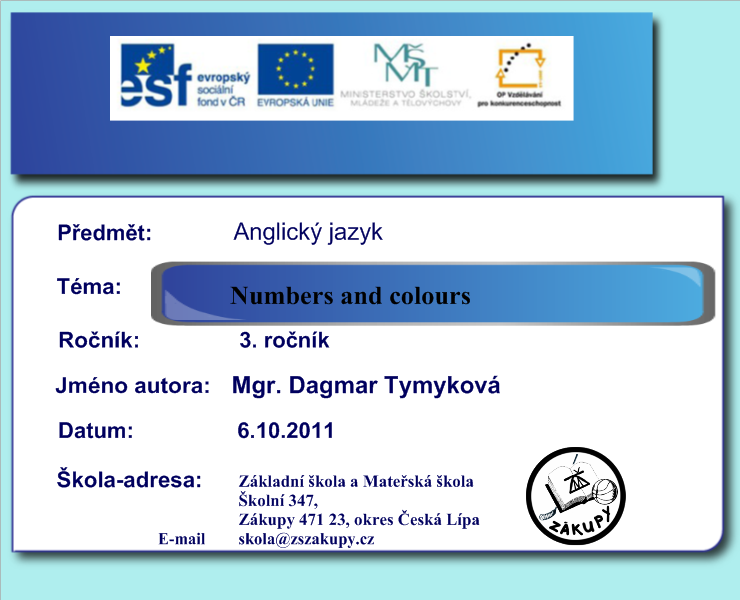 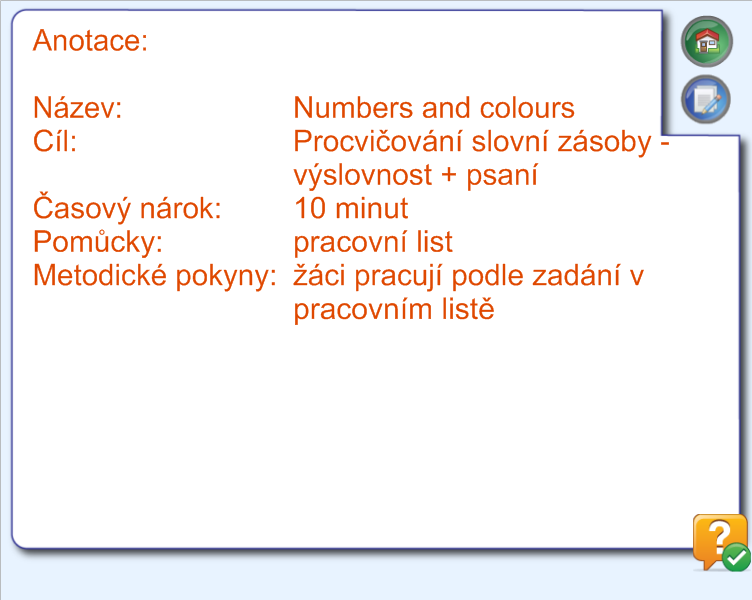 Name: ……………………………………						Date:…………………….1. Doplň písmena do slov: 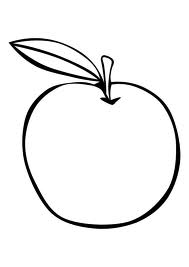 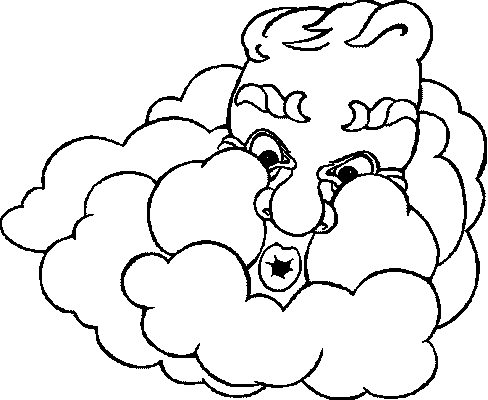 Gr _ en  apple							Bl_e   cloud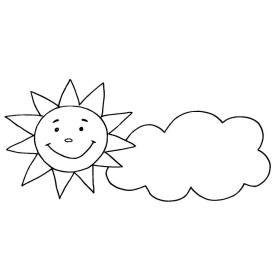 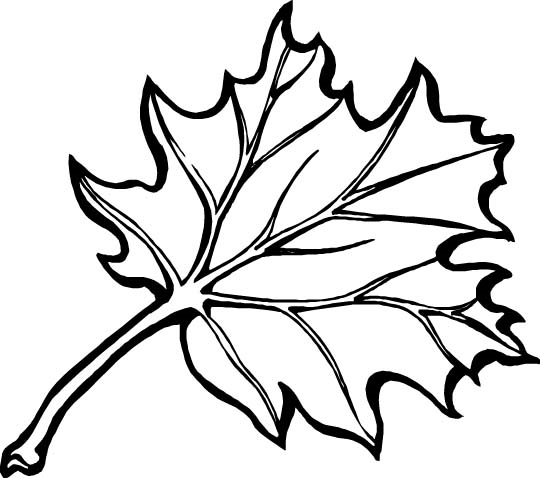 Ye_ lo _  suny							g_een  leaf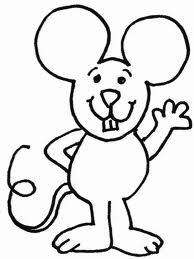 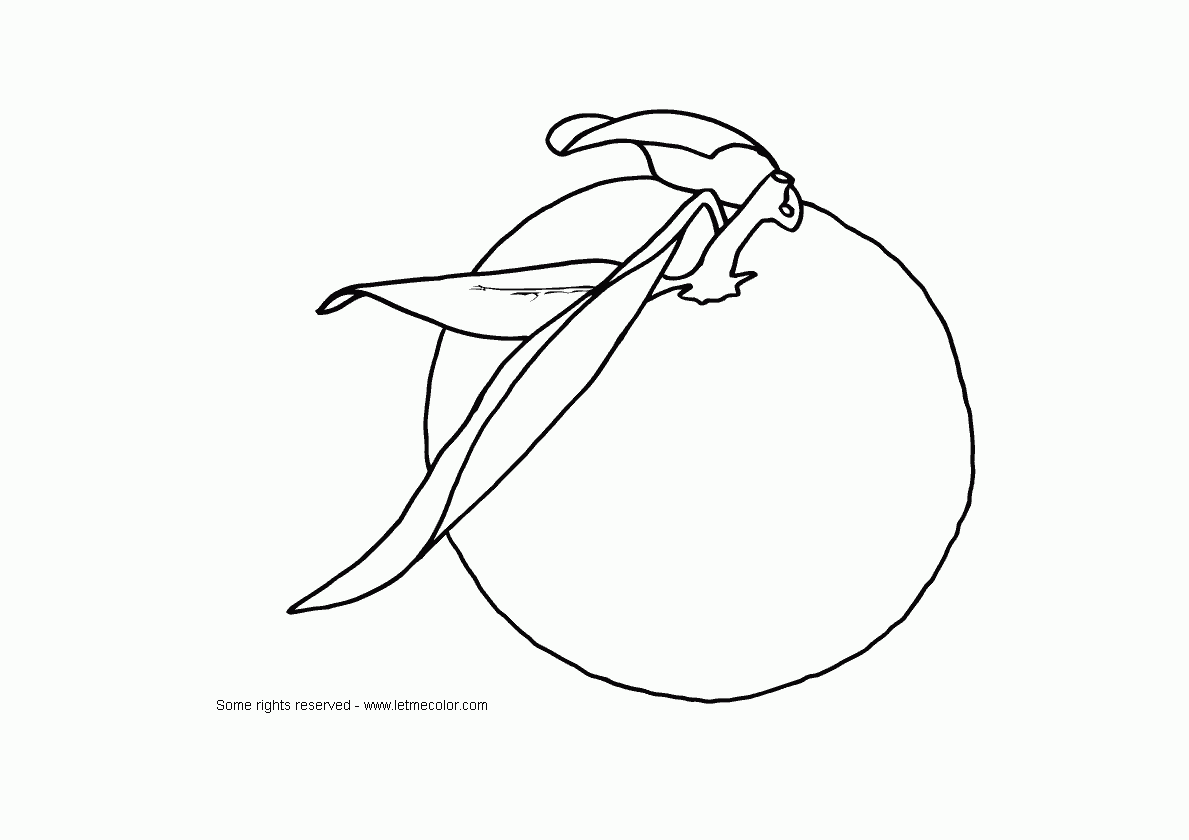 Br_ _ n  mouse							_ ra_ _ e  orange2. Napiš názvy číslic:1 …………………………						five ………………………………8 …………………………						eleven ………………………….3 …………………………						two ………………………………4 …………………………						six ………………………………..7 …………………………						twelve ……………………………Použité zdroje (odkazy)1. jablko http://www.edupics.com/apple-t10094.jpg 2. mrak http://berusci.net/files/images/1her.gif3. slunce http://www.predskolaci.cz/wp-content/uploads/2009/11/pocasi-slunce-mrak.jpg4. list http://www.allkidsnetwork.com/coloring-pages/images/Fall/small/leaf-coloring-page.jpg5. myš http://omalovanky.aspone.cz/Foto/157.jpg6. pomeranč  http://www.letmecolor.com/wp-content/uploads/2008/06/free_fruit_coloring_page_orange.gif